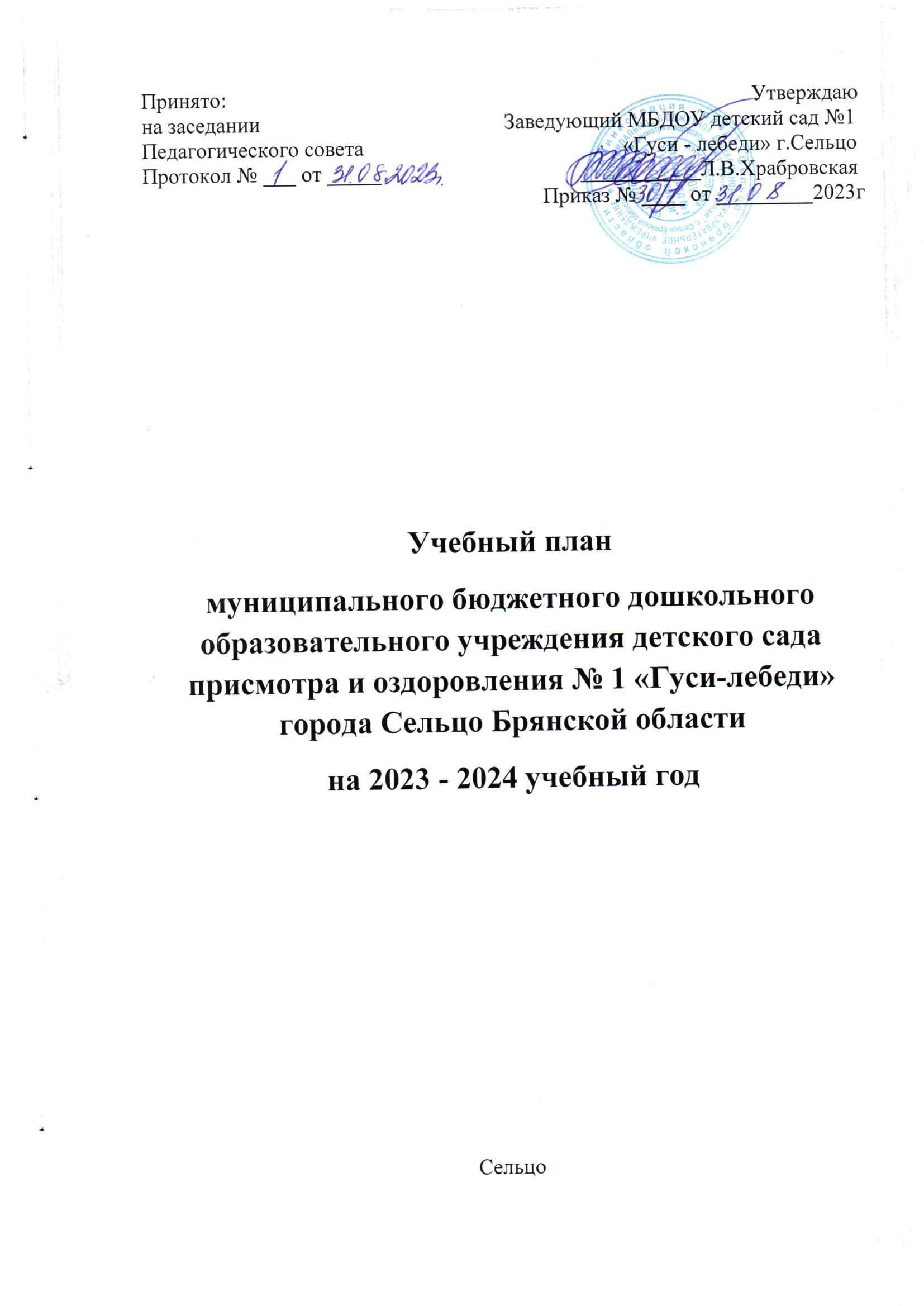 Пояснительная запискаУчебный план МБДОУ детский сад № 1 «Гуси - лебеди» г. Сельцо на 2023 – 2024 учебный год разработан в соответствии с: -Федеральным законом «Об образовании в Российской Федерации» от 29.12.2012 № 273-ФЗ.-Федеральным законом 24 июля 1998 г. № 124-ФЗ (актуальная ред. от 14.07.2022) «Об основных гарантиях прав ребенка в Российской Федерации»     -Санитарными правилами и нормами СанПиН 1.2.3685-21 "Гигиенические нормативы и требования к обеспечению безопасности и (или) безвредности для человека факторов среды обитания" (далее – СанПиН).  - Санитарными правилами СП 2.4.3648-20 «Санитарно-эпидемиологические требования к организации воспитания и обучения, отдыха и оздоровления детей и молодежи». -СанПиН   2.3/2.4.3590-20   –   СанПиН   2.3/2.4.3590-20 «Санитарно-эпидемиологические требования к организации общественного питания населения».- Приказом Министерства образования и науки Российской Федерации от 17.10.2013 № 1155 «Об утверждении федерального государственного стандарта дошкольного образования» (Зарегистрировано в Минюсте России 14.11.2013 № 30384).-Приказом Министерства просвещения Российской Федерации от 31.07.2020 № 373 «Об утверждении Порядка организации и осуществления образовательной деятельности по основным общеобразовательным программам - образовательным программам дошкольного образования»- Уставом муниципального бюджетного дошкольного образовательного учреждения детского сада присмотра и оздоровления №1 «Гуси-лебеди» города Сельцо Брянской области - Лицензией на право ведения образовательной деятельности (регистрационный № 3530 от 03.04.2015 г.) - Основной образовательной программой дошкольного образования муниципального бюджетного дошкольного образовательного учреждения детского сада присмотра и оздоровления №1 «Гуси - лебеди» города Сельцо Брянской области на 2023-2028 учебные годы (разработанной в соответствии с ФОП ДО).Специфика образовательной деятельности ДОУМБДОУ детский сад № 1 «Гуси - лебеди» г. Сельцо является детским садом оздоровительной направленности.Образовательно-воспитательный процесс в муниципальном бюджетном дошкольном образовательном учреждении детский сад присмотра и оздоровления  № 1 «Гуси - лебеди» города Сельцо Брянской области строится в соответствии с климатическими условиями центрального региона Российской Федерации,  с традициями национальной русской культуры. Особенности осуществления образовательного процесса:- наличие квалифицированного кадрового потенциала в МБДОУ; - материально-техническое оснащение МБДОУ с учетом возрастных и индивидуальных особенностей воспитанников, современных требований; - создание образовательно-развивающей среды, предполагающей активное использование культурно-образовательных ресурсов МБДОУ, города;  Учебный план составлен по возрастным группам, охватывает три возрастных периода физического и психического развития детей: младший дошкольный возраст – от 2 до 4 лет (вторую группу раннего возраста и младшую группы), средний возраст - от 4 до 5 лет (средняя группа), старший дошкольный возраст – от 5 до 7 лет (старшая и подготовительная к школе группа). В дошкольных группах организованная образовательная деятельность проводится с 1 сентября по 31 мая. В летнее время детский сад работает в каникулярном режиме. Программы, методические пособияМетодический материал и средства обучения и воспитания:Режим организованной образовательной деятельностиМБДОУ детского сада №1«Гуси лебеди» г. Сельцо на 2023 – 2024гг.Программы, методические пособиядополнительного образованияРасписание занятийдополнительной образовательной услугиМБДОУ детского сада №1  «Гуси-лебеди» г. Сельцо на 2023/2024учебный годРасписание занятий  платной дополнительной образовательной услугиМБДОУ детского сада №1  «Гуси-лебеди» г. Сельцо  на 2022/2023 учебный годОрганизованная образовательная деятельностьОрганизованная образовательная деятельностьГруппыколичество занятий в месяц /количество занятий в неделюГруппыколичество занятий в месяц /количество занятий в неделюГруппыколичество занятий в месяц /количество занятий в неделюГруппыколичество занятий в месяц /количество занятий в неделюГруппыколичество занятий в месяц /количество занятий в неделю2 группа раннего возрастамладшаясредняястаршаяподготовительная1.Познавательное развитие4/18 мин.8/230 мин.8/240 мин.12/375 мин16/4120 мин.1.-Познавательно – исследовательская деятельность.-Социально - культурные ценности.-Ознакомление с миром природы4/18 мин4/115 мин4/120мин8/250мин8/260мин1.-ФЭМП-4/115 мин4/120 мин.4/1 25 мин8/2 60 мин2.Речевое развитие8/216 мин4/115 мин4/120 мин8/2 40 мин8/2 60 мин2.Речевое развитие8/216 мин4/115 мин4/120 мин8/2 40 мин8/2 60 мин3.Художественно-эстетическое развитие16/436мин16/460 мин16/480 мин20/5125 мин20/5150 мин3.Рисование4/18 мин.4/115 мин.4/120 мин8/250 мин8/260 мин3.Лепка4/18мин2/0,57,5 мин2/0,510 мин2/0,512.5 мин2/0,515 мин3.Аппликация-2/0,57,5 мин2/0,510 мин2/0,512.5 мин2/0,515 мин4.Физическое развитие12/330мин12/345мин12/360 мин12/375 мин12/390 мин4.Физическая культура12/330мин12/345мин12/360 мин12/375 мин.12/390 минОбщее количествоОбщее количество40/1090 мин40/10150 мин40/10200 мин52/13315 мин56/14420 минОбщая продолжительность по времениОбщая продолжительность по времени1ч. 30мин2ч. 30мин3ч.20 мин5ч. 15мин7ч. 00 мин.№Возрастные группы детейРеализуемые программы:-комплексные,-парциальные,- методические пособия1.Вторая группа раннего возраста2 – 3 годаОсновная образовательная программа дошкольного образования муниципального бюджетного дошкольного образовательного учреждения детского сада присмотра и оздоровления №1 «Гуси - лебеди» города Сельцо Брянской области на 2021 – 2026 учебные  годыИ.А. Лыкова. Авторская программа «Цветные ладошки». Программа художественного воспитания, обучения и развития детей 2-7 летМетодические пособия1. О.А. Соломенникова. Ознакомление с природой в детском саду. Вторая группа раннего возраста. - М.: Мозаика-Синтез, 2020. – 64с.2. С.Ю. Федорова. План физкультурных занятий в ясельных группах детского сада. – М.: Мозаика – Синтез, 2020. – 80с.3. В.В. Гербова. Развитие речи в ясельных группах детского сада: Конспекты занятий с детьми 2 – 3 лет. - М.: Мозаика-Синтез, 2021. – 120с.4. И.А. Помораева, В.А. Позина. Формирование элементарных математических представлений в ясельных группах детского сада: Конспекты занятий с детьми 2 – 3 лет. – 2-е изд., испр. и доп. – М.: Мозаика – Синтез, 2020. – 48с.5. Д.Н. Колдина. Лепка с детьми 2-3 лет. Сценарий занятий -  М.: Мозаика – синтез, 2016. – 48с.6. Д.Н. Колдина. Рисование с детьми 2-3 лет. -  М.: Мозаика – Синтез, 2015 – 64с.7. Л.В. Абрамова, И.Ф. Слепцова. Социально – коммуникативное развитие дошкольников. Вторая группа раннего возраста. 2-3 года. – 2-е изд., испр. и доп. – М.: Мозаика – Синтез, 2020. – 80с.8. Т.Е. Харченко. Утренняя гимнастика в детском саду: Комплексы упражнений для работы с детьми 2-3 лет. – 2-е изд., испр. и доп. – М.: Мозаика – Синтез, 2020, - 64с.9. «Здоровый малыш»: Программа оздоровления детей в ДОУ/ под ред. З.И. Бересневой. М.: 2004 г. – 32с.10. И.А. Лыкова. Изобразительная деятельность в детском саду: планирование, конспекты занятий, методические рекомендации. Ранний возраст. — М.: Карапуз, 2009. — 144 с.№Возрастные группы детейРеализуемые программы:-комплексные,-парциальные,- методические пособия1.Вторая группа раннего возраста2 – 3 годаОт рождения до школы Под редакцией Н.Е.Вераксы, Т.С.Комаровой, М.А. Васильевой и др.2014 г. «Мозаика-Синтез»И.А. Лыкова. Авторская программа «Цветные ладошки». Программа художественного воспитания, обучения и развития детей 2-7 летМетодические пособия1. О.А. Соломенникова. Ознакомление с природой в детском саду. Вторая группа раннего возраста. - М.: Мозаика-Синтез, 2020. – 64с.2. С.Ю. Федорова. План физкультурных занятий в ясельных группах детского сада. – М.: Мозаика – Синтез, 2020. – 80с.3. В.В. Гербова. Развитие речи в ясельных группах детского сада: Конспекты занятий с детьми 2 – 3 лет. - М.: Мозаика-Синтез, 2021. – 120с.4. И.А. Помораева, В.А. Позина. Формирование элементарных математических представлений в ясельных группах детского сада: Конспекты занятий с детьми 2 – 3 лет. – 2-е изд., испр. и доп. – М.: Мозаика – Синтез, 2020. – 48с.5. Д.Н. Колдина. Лепка с детьми 2-3 лет. Сценарий занятий -  М.: Мозаика – синтез, 2016. – 48с.6. Д.Н. Колдина. Рисование с детьми 2-3 лет. -  М.: Мозаика – Синтез, 2015 – 64с.7. Л.В. Абрамова, И.Ф. Слепцова. Социально – коммуникативное развитие дошкольников. Вторая группа раннего возраста. 2-3 года. – 2-е изд., испр. и доп. – М.: Мозаика – Синтез, 2020. – 80с.8. Т.Е. Харченко. Утренняя гимнастика в детском саду: Комплексы упражнений для работы с детьми 2-3 лет. – 2-е изд., испр. и доп. – М.: Мозаика – Синтез, 2020, - 64с.9. «Здоровый малыш»: Программа оздоровления детей в ДОУ/ под ред. З.И. Бересневой. М.: 2004 г. – 32с.10. И.А. Лыкова. Изобразительная деятельность в детском саду: планирование, конспекты занятий, методические рекомендации. Ранний возраст. — М.: Карапуз, 2009. — 144 с.2.Младшая группа3 – 4 годаОт рождения до школы Под редакцией Н.Е.Вераксы, Т.С.Комаровой, М.А. Васильевой и др.2014 г. «Мозаика-Синтез»И.А. Лыкова. Авторская программа «Цветные ладошки». Программа художественного воспитания, обучения и развития детей 2-7 летМетодические пособия1. О.В. Дыбина. Ознакомление с предметным и социальным окружением. Младшая группа. Москва. Мозаика-Синтез. 20162. О.А. Соломенникова. Ознакомление с природой в детском саду. Младшая группа.  Москва. Мозаика-Синтез. 20163. И.А. Понамарева, В.А. Позина. Формирование элементарных математических представлений. Младшая группа. Москва. Мозаика-Синтез. 20164. В.В. Гербова. Развитие речи в детском саду вторая младшая группа. Москва. Мозаика-Синтез. 20165. Т.С. Комарова. Изобразительная деятельность в детском саду. Младшая группа. Москва. Мозаика-Синтез. 20166. Л.И. Пензулаева. Физическая культура в детском саду. Младшая группа.  Москва. Мозаика-Синтез. 20167. «Здоровый малыш»: Программа оздоровления детей в ДОУ/ под ред. З.И. Бересневой. М.: 2004 г. – 32с.8. И.А. Лыкова. Изобразительная деятельность в детском саду: планирование, конспекты занятий, методические рекомендации. Младшая группа. — М.: Карапуз, 2007. — 144 с.9. Т.Е. Харченко. Утренняя гимнастика в детском саду: Комплексы упражнений для работы с детьми 3-4 лет. –М.: Мозаика – Синтез, 20203.Средняя группа4 – 5 летОт рождения до школы Под редакцией Н.Е.Вераксы, Т.С.Комаровой, М.А. Васильевой и др.2014 г. «Мозаика-Синтез»И.А. Лыкова. Авторская программа «Цветные ладошки». Программа художественного воспитания, обучения и развития детей 2-7 летЕ.В. Колесникова. Авторская парциальная образовательная программа «Математические ступеньки». Программа развития математических представлений у дошкольниковМетодические пособия1. О.В. Дыбина. Ознакомление с предметным и социальным окружением. Средняя группа. Москва. Мозаика-Синтез. 20152. О.А. Соломенникова. Ознакомление с природой в детском саду. Средняя группа. Москва. Мозаика-Синтез. 20153. И.А. Понамарева, В.А. Позина. Формирование элементарных математических представлений. Средняя группа.  Москва. Мозаика-Синтез. 20154. В.В. Гербова. Развитие речи в детском саду средняя группа. Мозаика-Синтез. 2015 5. Т.С. Комарова. Изобразительная деятельность в детском саду. Средняя группа. Москва. Мозаика-Синтез. 20156. Л.И. Пензулаева. Физическая культура в детском саду. Средняя группа.  Москва. Мозаика-Синтез. 20157. «Здоровый малыш»: Программа оздоровления детей в ДОУ/ под ред. З.И. Бересневой. М.: 2004 8. И.А. Лыкова. Изобразительная деятельность в детском саду: планирование, конспекты занятий, методические рекомендации. Средняя группа. — М.: Карапуз, 20109.Е.В. Колесникова. Математика для детей 4-5 лет: Учеб. – метод. пособие к рабочей тетради «Я считаю до пяти». – М., 2020.10.С.Ю. Федорова. План физкультурных занятий с детьми 4 – 5 лет. – М.: Мозаика – синтез, 202011. Т.Е. Харченко Утренняя гимнастика в детском саду: Комплексы упражнений для работы с детьми 4-5 лет. – М.: Мозаика – Синтез, 20204.Старшая группа5 – 6 летОт рождения до школы Под редакцией Н.Е.Вераксы, Т.С.Комаровой, М.А. Васильевой и др.2014 г. «Мозаика-Синтез»И.А. Лыкова. Авторская программа «Цветные ладошки». Программа художественного воспитания, обучения и развития детей 2-7 летМетодические пособия1. О.В. Дыбина. Занятия по ознакомлению с окружающим в старшей группе детского сада. Конспекты занятий. Москва. Мозаика-Синтез. 20142. О.А. Соломенникова. Занятия по формированию элементарных экологических представлений в старшей группе детского сада. Конспекты занятий. Москва. Мозаика-Синтез. 20153. Л.Г.Петерсон, Е.Е.Кочемасова Игралочка: Парциальная образовательная программа математического развития дошкольников: для детей 3-7 лет. Москва : Просвещение, 20224. В.В. Гербова. Занятия по развитию речи в старшей группе детского сада. Планы занятий. Москва. Мозаика-Синтез. 20155.Т.С. Комарова. Занятия по изобразительной деятельности в старшей группе детского сада. Конспекты занятий. Москва. Мозаика-Синтез. 20156. Л.И. Пензулаева. Физкультурные занятия с детьми 5 – 6  лет. Конспекты занятий. Москва. Мозаика-Синтез. 20147. Т.Е. Харченко. Утренняя гимнастика в детском саду: Комплексы упражнений для работы с детьми 5-6 лет.– М.: Мозаика – Синтез, 20208. «Здоровый малыш»: Программа оздоровления детей в ДОУ/ под ред. З.И. Бересневой. М.: 20049. И.А. Лыкова. Изобразительная деятельность в детском саду: планирование, конспекты занятий, методические рекомендации. Старшая группа. — М.: Карапуз, 200810. К.Ю. Белая Формирование основ безопасности у дошкольников. Для занятий с детьми 2-7 лет.  – М.: Мозаика-Синтез. 201511. Н.Е. Веракса, О.Р. Галимов. Познавательно – исследовательская деятельность дошкольников. Для занятий с детьми 4 – 7 лет. – М.: Мозаика-Синтез. 20155.Подготовительная к школе группа6 – 7 летОт рождения до школы Под редакцией Н.Е.Вераксы, Т.С.Комаровой, М.А. Васильевой и др.2014 г. «Мозаика-Синтез»И.А. Лыкова. Авторская программа «Цветные ладошки». Программа художественного воспитания, обучения и развития детей 2-7 летС.Н. Николаева. Парциальная программа «Юный эколог» 3-7 лет.Методические пособия1. О.В. Дыбина. Ознакомление с предметным и социальным окружением. Подготовительная к школе группа. - М.: Мозаика-Синтез. 20162. И.А. Понамарева, В.А. Позина. Формирование элементарных математических представлений. Подготовительная к школе группа. - М.: Мозаика-Синтез. 20163. В.В. Гербова. Развитие речи в детском саду подготовительная к школе группа. – М.: Мозаика-Синтез. 2016 4. Т.С. Комарова. Изобразительная деятельность в детском саду. Подготовительная к школе группа. - М.: Мозаика-Синтез. 20165. Л.И. Пензулаева. Физическая культура в детском саду. Подготовительная к школе группа. – М.: Мозаика-Синтез. 20166. Л.И. Пензулаева. Оздоровительная гимнастика: комплексы упражнений для детей 3 – 7 лет. – М.: Мозаика – Синтез. 20157. С.Н. Николаева Парциальная программа «Юный эколог». Система работы в подготовительной к школе группе детского сада. - М.: Мозаика – Синтез. 20168. Т.Е. Харченко. Утренняя гимнастика в детском саду: Комплексы упражнений для работы с детьми 6-7 лет.– М.: Мозаика – Синтез, 20209. «Здоровый малыш»: Программа оздоровления детей в ДОУ/ под ред. З.И. Бересневой. М.: 200410. И.А. Лыкова. Изобразительная деятельность в детском саду. Подготовительная к школе группа. — М.: Издательский дом «Цветной мир», 201511.Т.Н. Вострухина, Л.А. Кондрыкинская. Знакомим с окружающим миром детей 5 – 7 лет. – М.: ТЦ Сфера, 2020Образовательная деятельность в ходе режимных моментовОбразовательная деятельность в ходе режимных моментовОбразовательная деятельность в ходе режимных моментовОбразовательная деятельность в ходе режимных моментовОбразовательная деятельность в ходе режимных моментовОбразовательная деятельность в ходе режимных моментовУтренняя гимнастикаежедневноежедневноежедневноежедневноежедневноКомплексы закаливающих процедурежедневноежедневноежедневноежедневноежедневноГигиенические процедурыежедневноежедневноежедневноежедневноежедневноСитуативные беседы при проведении режимных моментовежедневноежедневноежедневноежедневноежедневноОбразовательная деятельность в ходе режимных моментовОбразовательная деятельность в ходе режимных моментовОбразовательная деятельность в ходе режимных моментовОбразовательная деятельность в ходе режимных моментовОбразовательная деятельность в ходе режимных моментовОбразовательная деятельность в ходе режимных моментовБазовый вид деятельностиПериодичностьПериодичностьПериодичностьПериодичностьПериодичностьБазовый вид деятельностиПервая младшая группаВторая младшая группаСредняя группаСтаршая группаПодготовительная к школе группаЧтение художественной литературыежедневноежедневноежедневноежедневноежедневноДежурстваежедневноежедневноежедневноежедневноежедневноПрогулкиежедневноежедневноежедневноежедневноежедневноСамостоятельная деятельность детейСамостоятельная деятельность детейСамостоятельная деятельность детейСамостоятельная деятельность детейСамостоятельная деятельность детейСамостоятельная деятельность детейИграежедневноежедневноежедневноежедневноежедневноСамостоятельная деятельность детей в центрах (уголках) развитияежедневноежедневноежедневноежедневноежедневноГруппыПонедельникВторникСредаЧетвергПятницаВторая группа раннего возрастаВоспитательЧукалкина Л.Г.1. Художественно – эстетическое развитие. Рисование8.50 – 8.58;9.08 – 9.16Вторая половина1.Физическое развитие. Физическая культура15.45 – 15.55;16.05 – 16.151. Художественно – эстетическое развитие. Музыка8.50 – 9.00;9.10 – 9.20Вторая половина1.Речевое развитие. Развитие речи15.45 – 15.53;16.03 – 16.111. Художественно – эстетическое развитие. Лепка8.50 – 8.58;9.08 – 9.16Вторая половина1.Физическое развитие.  Физическая культура15.45 – 15.55;16.05 – 16.151.Речевое развитие. Развитие речи 8.50 – 8.58;9.08 – 9.162.Физическое развитие. Физическая культура (на прогулке)10.30 – 10.40;10.50 – 11.001. Художественно – эстетическое развитие. Музыка8.50 – 9.00;9.10 – 9.20Вторая половина1.Познавательное развитие. Познавательно – исследовательская деятельность. Социально – культурные ценности. Ознакомление с миром природы.15.45 – 15.53;16.03 – 16.11Младшая группаВоспитатели Зенченко И.В.Мамедова А.Х.1. Художественно – эстетическое развитие. Музыка9.10. – 9.25;2. Речевое развитие. Развитие речи9.35 – 9.501. Познавательное развитие. ФЭМП.9.10 – 9.252. Физическое развитие.Физическая культура 9.35 – 9.501. Художественно – эстетическое развитие. Рисование9.10 – 9.252. Физическое развитие. Физическая культура 9.35 – 9.501.Познавательное развитие. Познавательно – исследовательская деятельность. Социально – культурные ценности. Ознакомление с миром природы.9.10 – 9.252. Художественно – эстетическое развитие. Музыка9.35. – 9.50;1.Художественно – эстетическое развитие Лепка/Аппликация.9.10 – 9.252.Физическое развитие. Физическая культура (на прогулке)11.00 – 11.15Средняя группаВоспитатель Тоистева Е.В.1. Речевое развитие. Развитие речи9.10 – 9.302. Физическое развитие. Физическая культура9.40 – 10.001. Художественно – эстетическое развитие. Рисование9.10 – 9.302. Физическое развитие. Физическая культура (на прогулке)11.00 – 11.201. Познавательное развитие. ФЭМП9.10 – 9.302. Художественно – эстетическое развитие. Музыка9.40 – 10.001.Художественно – эстетическое развитие. Лепка /Аппликация 9.10 – 9.302. Физическое развитие. Физическая культура9.40 – 10.001. Познавательное развитие. Познавательно – исследовательская деятельность. Социально – культурные ценности. Ознакомление с миром природы9.10 – 9.302. Художественно – эстетическое развитие. Музыка9.40. – 10.00Старшая группаВоспитатель Шарыгина О.И.1.Художественно – эстетическое развитие. Рисование 9.00 – 9.252.Познавательное развитие. Познавательно – исследовательская деятельность. Социально – культурные ценности. Ознакомление с миром природы9.35 – 10.003.Художественно – эстетическое развитие. Музыка10.00 – 10.351. Познавательное развитие. ФЭМП9.00 – 9.252.Художественно – эстетическое развитие. Лепка/Аппликация 9.30 – 9.553.Физическое развитие. Физическая культура (на прогулке)11.00 – 11.251. Речевое развитие. Развитие речи.9.00 – 9.202.Художественно – эстетическое развитие. Музыка10.10 – 10.321.Познавательное развитие. Познавательно – исследовательская деятельность. Социально – культурные ценности. Ознакомление с миром природы9.00 – 9.252.Физическое развитие. Физическая культура10.10 - 10.35 1.Художественно – эстетическое развитие. Рисование9.00 – 9.252.Речевое развитие. Развитие речи9.35 - 10.003.Физическое развитие. Физическая культура10.20. – 10.45Подготовительная группаВоспитательЕгоровская О.В.1. Речевое развитие. Развитие речи. 9.00 – 9.302.  Художественно – эстетическое развитие. Рисование 9.40 – 10.103. Физическое развитие. Физическая культура10.20. – 10.501. Познавательное развитие. ФЭМП. 9.00 – 9.302. Познавательное развитие. Познавательно – исследовательская деятельность. Социально – культурные ценности. Ознакомление с миром природы9.40 – 10.103.Художественно – эстетическое развитие. Музыка10.20 – 10.501. Речевое развитие. Развитие речи.9.00 – 9.302. Художественно – эстетическое развитие. Аппликация/ Лепка9.40 – 10.103. Физическое развитие. Физическая культура (на прогулке)11.30 – 12.001. Познавательное развитие. ФЭМП. 9.00 – 9.302. Познавательное развитие. Познавательно – исследовательская деятельность. Социально – культурные ценности. Ознакомление с миром природы9.40 – 10.103. Художественно – эстетическое развитие. Музыка10.20 – 10.50.1. Художественно – эстетическое развитие. Рисование. 9.00 – 9.302. Физическое развитие. Физическая культура – 10.10№Возрастные группы детейРеализуемые программы:-комплексные,-парциальные,- методические пособияМладшая группаПесочная сказкаАвторская разработка, составленная на основе методических разработок: 1. Занятия с детьми 3-7 лет по развитию эмоционально-коммуникативной и познавательной сфер средствами песочной терапии / авт. – сост. М.А. Федосеева. – Волгоград: Учитель, 2015. – 122 с.2. Лыкова И.А. Изобразительная деятельность в детском саду, младшая группа: планирование, конспекты занятий, методические рекомендации – М.: Карапуз – Дидактика, 2007 – 144 с.3. Монина.Г.Б., Гурин Ю.В. Игры для детей от трёх до семи лет. – СПб.: Речь; М.: Сфера, 2011. – 256 с.4. От рождения до школы. Примерная общеобразовательная программа дошкольного образования / Под ред. Н.Е.Вераксы, Т.С.Комаровой, М.А.Васильевой. – М.: Мозайка – Синтез, 2014. – с.5. Роньжина А.С. Занятия психолога с детьми 2-4 – х лет в период адаптации к дошкольному учреждению. –М.: ООО “Национальный книжный центр”, 2013. – 72 с. (Психологическая служба).6. Шарохина В.Л. Коррекционно-развивающие занятия: младшая, средняя группы. – М.: ООО “Национальный книжный центр”, 2014. – 136 с. (Психологическая служба).3.Средняя группа4 – 5 летДополнительное образование«Страна Су - Джок»Авторская разработка, составленная на основе методических разработок:1.Богуш Д.А. Корейский метод Су-Джок. – М.: Ника – Центр, 2008.2.Воробьева Т.А., Крупенчук О.И. Мяч и речь. – СПб.: Дельта, 2001.3.Лопухина И. С. Логопедия, 550 занимательных упражнений для развития речи: пособие для логопедов и родителей. – М.: Аквариум, 1995.4.Новикова О.А. Ум на кончиках пальцев: веселые пальчиковые игры. – М. АСТ, 2007.5. Пак Чжэ Ву. Вопросы терапии и практики Су-Джок терапии: Серии книг по Су-Джок терапии. Су-Джок Академия, 2009.6.Цвынтарный В. В. Играем пальчиками и развиваем речь. – СПб. Издательство «Лань», 2002. Дополнительное образование«Веселая акварель»Авторская разработка, составленная на основе методических разработок:1.	Акуненок	Т.С.	Использование	в	ДОУ	приемов	нетрадиционного рисования // Дошкольное образование. – 2010. - №182.	Давыдова Г.Н. Нетрадиционные техники рисования Часть 1.- М.:Издательство «Скрипторий 2003,2013.3.	Давыдова Г.Н. Нетрадиционные техники рисования Часть 2.- М.:Издательство «Скрипторий 2003»,2013.4.	Казакова	Р.Г.	Рисование	с	детьми	дошкольного	возраста: нетрадиционные техники, планирование, конспекты занятий.– М., 20075.	Комарова Т.С. Изобразительная деятельность: Обучение детей техническим навыкам и умениям. //Дошкольное воспитание, 1991, №2.6.	Лыкова	И.	А.	Изобразительная	деятельность	в	детском	саду.	- Москва.2007.7.	Лебедева Е.Н. Использование нетрадиционных техник [Электронный ресурс]: http://www.pedlib.ru/Books/6/0297/6_0297-32.shtml8.	Никитина А.В. Нетрадиционные техники рисования в детском саду. Планирование, конспекты занятий: Пособие для воспитателей и заинтересованыз родителей.-СПб.: КАРО,2010.9.	Цквитария Т.А. Нетрадиционные техники рисования. Интегрированные заняти в ДОУ. – М.: ТЦ Сфера,2011.10.	Швайко Г. С. Занятия по изобразительной деятельности в детском саду.- Москва. 2003.4.Старшая группа5 – 6 летДополнительное образование«Чудесные превращения бумажного листа»Авторская разработка, составленная на основе методических разработок:1.Дорогова, Е.Ю. Дорогов, Ю.И. Секреты оригами для дошкольников./ Е.Ю.Дорогова, Ю.И.Дорогов. - Ярославль: Академия развития, 2008.2.Сержатова, Т.Б. «Оригами. Для всей семьи», / Т.Б. Сержантова. - М., «Москва-пресс», 2009.3.Соколова С.В. Оригами для дошкольников: Методическое пособие для воспитателей ДОУ. - СПб.: ДЕТСВО - ПРЕСС, 2009.4.Тарабарина Т.И. Оригами и развитие ребенка. Популярное пособие для родителей и педагогов./ - Ярославль: «Академия развития», 1998. 5.Художественно - творческая деятельность. Оригами: тематические, сюжетные, игровые занятия с детьми 5-7 лет / авт.-сост. И.А. Рябкова, О.А. Дюрлюкова. - Волгоград: Учитель, 2011Дополнительное образование «Волшебная клеточка»Авторская разработка, составленная на основе методических разработок:1. Михайлова З. А. Игровые занимательные задачи для дошкольников. – М.: «Просвещение», 1985.2. Никитин Б. П. Развивающие игры. – М.: Издание «Занятие», 1994.3. Носова Е. А., Непомнящая Р. Л. Логика и математика для дошкольников. – СПб «Детство – Пресс», 2004.4. Воробьёва Т. А., Крупенчук О. И. Логопедические упражнения. Артикуляционная гимнастика. – СПб.: Издательский Дом «Литера», 2010.5. Гвоздева Е., Плотникова Н. Волшебные лабиринты. – М.: Речь, 2011.6. Голубь В.Т. Графические диктанты.- ВАКО, 2009.7. Интернет-ресурс www.kindergenii.ru .8. Моргачева И.Н. Ребенок в пространстве. Подготовка дошкольников с общим недоразвитием речи к обучению письму посредством развития пространственных представлений. Методическое пособие. – СПб.: «ДЕТСТВО-ПРЕСС», 2009.9. Рахманова Е. М. 45 заданий для подготовки руки к письму10. Учимся, играя. Занимательная математика для малышей, в стихах. Кузнецова Е.В. – М.: ИРИАС, 2006. – 452 с. (Электронный вариант в формате А 4, 406).5.Подготовительная к школе группа6 – 7 летДополнительное образование«Голосок»Авторская разработка, составленная на основе методических разработок:1. Битус А.Ф., Битус С.В. Певческая азбука ребёнка – Минск, 2012.2. Ветлугина Н.А., Дзержинская И.Л., Комисарова Л.Н. Методика музыкального воспитания в детском саду. – М., 2012.3. Горбина Е.В. Лучшие попевки и песенки для музыкального развития малышей – Ярославль, 2013.4. Зимина А. Н. Основы музыкального воспитания и развития детей младшего возраста – М., 2013.5.Кабалевский Д.Б. Воспитание ума и сердца. - М., 2012.6. Кацер О.В. Игровая методика обучения детей пению. – СПб., 2015. 7. Малахова Л.В. Музыкальное воспитание детей дошкольного возраста – Ростов-на-Дону, 2013.8. Метлов Н.А. Музыка – детям – М., 2012.9. Михайлова М.А. Поем, играем, танцуем в доме и в саду. - М., 2013.10. Суязова Г.А. Мир вокального искусства – Волгоград, 2012.11. Улашенко  Н. Б. Музыка. Нестандартные занятия. Подготовительная группа. - Волгоград: ИТД «Корифей», 2013.Дополнительное образование«Школа будущего первоклассника»Авторская разработка, составленная на основе методических разработок:1.Варенцова И.С. Подготовка к обучению грамоте в детском саду. МН:, 20141. Журова Л.Е. Обучение дошкольников грамоте- М., 20013. Занимательное обучение чтению: комплексные занятия, игровые задания, разрезная азбука для детей 6-7 лет / авт.-сост. Т.Е. Ковригина, Р.Е. Шеремет- изд. 4-е, испр.- Волгоград : Учитель 4. Костромина С. Н., Нагаева Л.Г. Как преодолеть трудности в обучении чтению – М:. Ось -89, 2001-240с.5. Методическое пособие по обучению грамоте и письму: Кн. для Учителя/ В.Г. Горецкий, В.А. Кирюшкин, Н.А. Федосова – 4-е изд.- М.: Просвещение, 20036. Оморокова М.И., Рапопорт И.А., Постоловский И.З. Преодоление трудностей. – М: Просвещение, 19907. Полякова М.А. Как научить ребенка читать и писать / Марина Полякова, - 2-е изд.- М.: Айрис-пресс, 20088. Пятак С.В. Читаю слова и предложения: для детей 5-6 лет в 2 ч. / С. В Пятак;  под.ред. М.А. Зиганова ._ М, : Эксмо, 20109. Юрчишина В.Д. Вижу-читаю-пишу. – М., 2007№НаправленностьНазваниеВозрастКол-во детейРасписаниеДни работыМесто проведенияОтветственный(руководитель кружка)1художественно- эстетическая«Чудесные превращения бумажного листа»5-6 лет(Старшая группа)1615.40-16.00четверггруппаЗенченко И.В.2художественно- эстетическаяВокальный«Голосок»6-7 лет(подготовительная к школе группа)1515.40-16.00средамузыкальный залФетисова Л.Н.3художественно- эстетическая«Песочная сказка»3-4 года (младшая группа)1315.50-16.00четвергфизкультурный залМамедова А.Х.2физкультурно- оздоровительная«Страна «Су- джок»4-5лет(Средняя группа)1315.50-16.05средафизкультурный залТоистева Е.В.№НаправленностьНазваниеПериодВозрастКол-во детейРасписа-ниеДни работыСтоимостьМесто проведенияОтветственный1социально- гуманитарная«Волшебная клеточка»1 раз в неделю01.10.2023г.- 31.05.2024г.5-6 лет1617.00-17.30вторник80 руб.одно занятиегруппаШарыгина О.И.2социально- гуманитарная«Школа будущего первоклассника» 2 раза в неделю01.10.2023 г.- 31.05.2024г.6-7 лет1517.00-17.3017.00-17.30понедельниксреда80 руб. одно занятие80 руб. одно занятиегруппаЕгоровская О.В.3Художественно- эстетическаяВеселая акварель1 раз в неделю01.10.2023 г.- 31.05.2024г.4-5 лет1317.00-17.30вторник80 руб. одно занятиегруппаТоистева Е.В.